Результаты анкетирования «Удовлетворенность родителей обучающихся работой педагога»                                                     2015-2019 учебные годыВ анкетировании приняли участие родители детского объединения Клуб спортивно-оздоровительного туризма «Экотур»Родителям была предложена следующая анкета.Анкета для родителейУважаемые родители!Приглашаем Вас принять участие в опросе, цель которого - изучить мнение родителей. Ваши ответы помогут нам скорректировать работу.Для нас очень важно Ваше мнение. Выберите один из трёх предложенных вариантов. А-2 балла, Б-1 балл, В-0 баллов.1. Насколько охотно ребенок идет на занятия: А. В основном, с удовольствиемБ. Приходится напоминать В. Приходится уговаривать2. Делится ли ребенок впечатлениями от занятий? А. ДаБ. Иногда В. Нет3. Каковы впечатления ребенка от занятий А. Очень нравитсяБ. НравитсяВ. Не очень нравится, посещает занятия под давлением родительского авторитета4. Вы считаете, что занятия спортивно-оздоровительным туризмом нужны вашему ребенку потому, чтоА. Созданы все условия для оздоровления и развития способностей ребенка, занятия готовят ребенка к самостоятельной жизниБ. Ребенок получает возможность поднять свой авторитет среди друзей В. Занятия нужны, чтобы занять свободное от учебы в школе время5. Удовлетворены ли Вы качеством дополнительного образования Вашего ребенка? А. Да, в полной мереБ. Частично, возможны улучшения В. НетСпасибо!Дата: «_____» «_______________» «20_____г» Подпись:______________________________Обработка результатов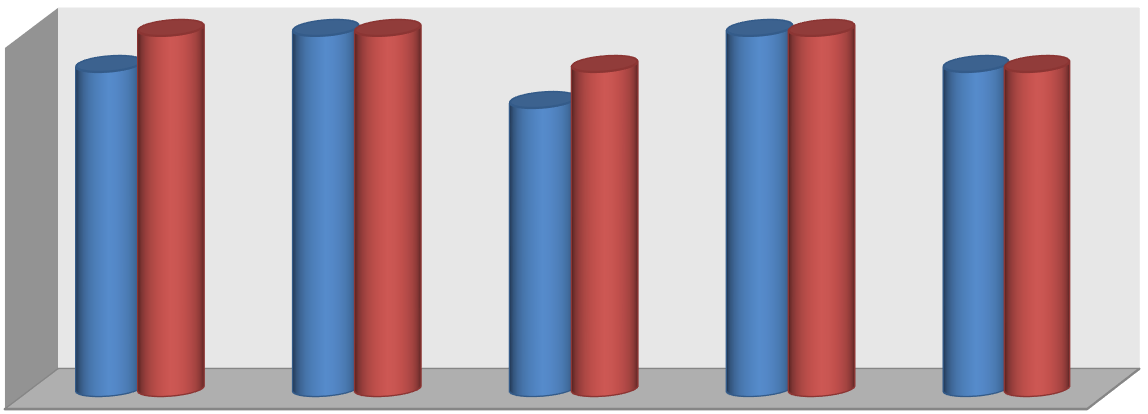 Удовлетворенность родителей обучающихся работой педагога                                               Реальный %                                                     максимальный %    удовлетворенности100%	99%	100%	97%	100%95%	92%   100%	98%    2014-2015	2015-2016	2016-2017	2017-2018	2018-2019Итоги анкетирования показали, что родители удовлетворены работой педагога в клубе спортивно – оздоровительного туризма «Экотур» в полной мере.Учебный годКол-во опрошен-ных родителейСуммарный балл по вопросамСуммарный балл по вопросамСуммарный балл по вопросамСуммарный балл по вопросамСуммарный балл по вопросаммах        итогУдовлетворенность родителей работой педагогаУчебный годКол-во опрошен-ных родителей1 вопрос2 вопрос3 вопрос4 вопрос5 вопросмах        итогУдовлетворенность родителей работой педагога2014-2015244846474443  240           22895 %2015-2016204039404039 200           19899 %2016-2017244845424243  240          22092%2017-2018234240404142   230           22497%2018-2019204039403938  200          19698%